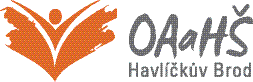 Pravidla pro zadávání a organizaci maturitní práce a její obhajoby před zkušební maturitní komisíObhajoba maturitní práce je volitelnou zkouškou profilové části maturitní zkoušky v oboru vzdělání Ekonomické lyceum – dějepis nebo základy společenských věd a psychologie nebo hospodářský zeměpis nebo právo. Harmonogram:DO 31. ŘÍJNAučitelé vyučující předměty, z nichž lze konat maturitní zkoušku formou maturitní práce a její obhajoby, konzultují se žáky, kteří se pro ni rozhodli, možná tématapři stanovení témat je možné vycházet ze zájmu a případných návrhů žákůpro svá zadaná témata budou učitelé plnit roli vedoucích pracízadání maturitní práce obsahuje:téma maturitní prácetermín odevzdání maturitní práce a délku obhajoby maturitní práce před zkušební maturitní komisízpůsob zpracování a pokyny k obsahu a rozsahu maturitní prácekritéria hodnocení maturitní prácepožadavek na počet vyhotovení maturitní prácežáci se seznámí se zadanými tématyk uvažovanému tématu si zjistí literaturu a prameny, které se danou problematikou zabývají, a promyslí koncepci práceDO 15. LISTOPADU ředitel školy jmenuje vedoucí maturitních pracíDO 1. PROSINCE žáci se přihlásí k maturitní zkoušce DO 15. PROSINCE žáci předkládají vedoucímu práce hrubou osnovu práce a seznam literatury a pramenů, které budou využívatDO 15. LEDNA žáci předkládají vedoucímu práce konspekty použité literatury, navrhují postup vlastního průzkumu, výzkumu, práce s pramenyDO 28. ÚNORAžáci předkládají vedoucímu práce úvod práce, rozpracovaný koncept práce a výsledky vlastního průzkumu, výzkumu, práce s prameny (práce hotova minimálně ze 2/3) konzultují závěry práce a jejich formulaci DO 10. BŘEZNA žáci předkládají vedoucímu práce dokončený koncept práce a návrh závěru práceDO 20. BŘEZNAžáci předkládají vedoucímu práce ke kontrole konečnou úpravu práce a zkonzultují návrh prezentace k obhajobě  DO 31. BŘEZNAODEVZDÁNÍ MATURITNÍ PRÁCE VEDOUCÍMU PRÁCEředitel školy jmenuje oponenty maturitních pracívedoucí práce předá jedno vyhotovení maturitní práce oponentovi maturitní práceDO 15. DUBNA vedoucí a oponent maturitní práce zpracují jednotlivě písemný posudek maturitní práce a své posudky předají zástupci ředitele pro obory vzdělání s maturitní zkouškou DO 30. DUBNAzástupce ředitele pro obory vzdělání s maturitní zkouškou zajistí předání posudků žákovi a členům zkušební komise Další ustanovení: Termíny stanovené tímto harmonogramem jsou závazné, počet kontrol a jejich termínů je součástí hodnocení práce a jejich nedodržení vede ke snížení známky z maturitní práce. Neodevzdá-li žák pro vážné důvody maturitní práci ve stanoveném termínu, omluví se písemně řediteli školy nejpozději v den stanovený pro odevzdání maturitní práce. Uzná-li ředitel školy omluvu žáka, určí žákovi náhradní termín pro odevzdání maturitní práce. Pokud žák maturitní práci neodevzdá ve stanoveném termínu bez písemné omluvy s uvedením vážných důvodů nebo pokud mu omluva nebyla uznána, posuzuje se, jako by danou zkoušku vykonal neúspěšně. Konzultace jsou poskytovány žákům v termínech dohodnutých s vedoucími práce, počet konzultací není omezen. Škola žákům zveřejní obecnou strukturu maturitní práce, pravidla zápisu bibliografických údajů a poskytne šablonu pro zpracování maturitní práce.  Téma a zadání maturitní práce se zachovává i pro případnou opravnou zkoušku a náhradní zkoušku. Havlíčkův Brod 1. září 2021					    		Mgr. Jiří Forman										     ředitel školy